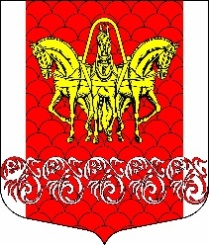 Администрациямуниципального образованияКисельнинское сельское поселениеВолховского муниципального районаЛенинградской области
ПОСТАНОВЛЕНИЕ30 июля 2018 года № 234Об утверждении программы организации и проведения противоаварийной тренировки на объектах теплоснабжения на территории муниципального образования «Кисельнинское сельское поселение» Волховского муниципального района Ленинградской областиВ соответствии с Федеральными законами от 06.10.2003 № 131-ФЗ «Об общих принципах организации местного самоуправления в Российской Федерации», от 27.07.2010 № 190-ФЗ «О теплоснабжении», приказом Министерства энергетики Российской Федерации от 12.03.2013 № 103 «Об  утверждении Правил оценки готовности к отопительному периоду», в целях обеспечения контроля за подготовкой объектов жилищно-коммунального хозяйства к работе в осенне-зимний период 2017 -2018 годов и координации деятельности представителей надзорных и инспектирующих органов, предприятий, организаций и учреждений независимо от их организационно-правовой формы и ведомственной принадлежности по вопросам организации устойчивого функционирования жилищно-коммунального комплекса и объектов энергетики муниципального образования «Кисельнинское сельское поселение» Волховского муниципального района Ленинградской области в зимних условиях, Уставом муниципального образования «Кисельнинское сельское поселение» Волховского муниципального района Ленинградской области, 1. Разработать программу организации и проведения противоаварийной тренировки на объектах теплоснабжения на территории муниципального образования «Кисельнинское сельское поселение» Волховского муниципального района Ленинградской области (Приложение №1).2. Утвердить программу организации и проведения противоаварийной тренировки на объектах теплоснабжения на территории муниципального образования «Кисельнинское сельское поселение» Волховского муниципального района Ленинградской области.3.  Настоящее постановление подлежит размещению на официальном сайте МО "Кисельнинское сельское поселение" www. кисельня.рф.  4. Настоящее постановление вступает в силу на следующий день после его официального опубликования. 5. Контроль за исполнением настоящего постановления возлагаю на себя.Глава администрацииМО Кисельнинское СП                                                                   Е.Л. Молодцова	Исп. Тепнина С.А.,т.8(81363)48-214Приложение № 1утверждено постановлением администрации МО Кисельнинское СП Волховского муниципального района Ленинградской области  от 30 июля  2018 года № 334Программа организации и проведения противоаварийной тренировки на объектах теплоснабжения на территории муниципального образования «Кисельнинское сельское поселение» Волховского муниципального района Ленинградской областиТема тренировки:Прорыв трубопровода тепловой сети от ТК-1(ул.Центральная д.27а) до ТК-6 (ул.Центральная д.4) д.КисельняНаименование объекта: Трубопровод тепловой сети от ТК-1(ул.Центральная д.27а) до ТК-6 (ул.Центральная д.4) д.КисельняДата, время и место проведения:02 октября 2018 года , 09-30, диспетчерская служба участка тепловых сетей, диспетчерская служба ООО «Управляющая компания Кисельнинский ЖКХ», участок тепловой сети от ТК-1(ул.Центральная д.27а) до ТК-6 (ул.Центральная д.4) д.КисельняУсловное время возникновения аварии: 09-30ч.Условное время для ликвидации аварии 5 часов.Метод проведения тренировки: с условными действиями персонала на работающем оборудовании.Руководитель противоаварийной тренировки:  Тепниной С.А. заместитель главы администрации, заведующая сектором по общим вопросам, ЖКХ, строительству, транспорту, архивному делу, культуре, спорту, молодежной политике, ВУС, ГО и ЧС администрации МО Кисельнинское сельское поселение при участии Плетежова С.И. -главный инженер ООО «ЛОТС» Участники тренировки и посредники.Порядок пользования связью:Устно, по каналам городской телефонной сети, по мобильному телефону с сигналом в начале разговора «тренировка».Расстановка посредников, проверка готовности транспортных средств, ремонтного оборудования и персонала- выполняются до начала тренировки; начало тренировки объявляется по телефону диспетчером, вводные даются устно.Цель тренировки: отработка действий оперативного, оперативно-ремонтного персонала участка тепловой сети, при аварии на трубопроводе тепловой сети по ул.Центральная д.Кисельня от ТК-1 до ТК-6.Режим работы до аварии: гидравлический и температурный режим тепловой сети выдерживается близким к заданному диспетчером.Возникновение аварии, ее развитие и ликвидация.В 9ч.30 мин. на участке в котельной по ул.Центральная д.27а зафиксировано резкое увеличение расхода подпитки тепловой сети.Начальник смены цеха Поселковой котельной ООО ЛОТС» сообщает об этом диспетчеру ООО «ЛОТС» и принимает меры для стабилизации гидравлического режима в наружной тепловой сети, включив дополнительные подпиточные насосы, снижает давление после сетевых насосов до минимального возможного (по согласованию с главным инженером ООО «ЛОТС»).Диспетчер ООО «ЛОТС» ставит в известность об этом главного инженера, начальника участка тепловых сетей.Начальник участка тепловых сетей обнаруживает место прорыва на теплотрассе, организует объезд тепловых сетей оперативно-ремонтным персоналом участка на дежурном автомобиле. При обнаружении прорыва на участке теплотрассы по ул.Центральная от ТК-1(ул.Центральная д.27а) до ТК-6 (ул.Центральная д.4) д.Кисельня локализует место прорыва закрытием отключающей запорной арматуры в ТК-1 и ТК-6. Сообщает об отключении диспетчеру ООО «ЛОТС».Диспетчер ООО «ЛОТС» передает телефонограмму начальнику АДС ООО «Управляющая компания Кисельнинский ЖКХ» и прочим потребителям на данном участке тепловой сети об аварийном отключении подачи теплоносителя на соответствующие объекты и принятии мер по предотвращению размораживания внутренних систем отопления.Начальник участка тепловых сетей организует и ликвидирует прорыв тепловой сети в течение нормаивного времени, после ликвидации аварии подключает участок тепловой сети к системе теплоснабжения, предварительно предупредив об этом Начальника смены цеха Поселковой котельной и диспетчера ООО «ЛОТС».После заполнения отключенного участка тепловой сети, начальник участка тепловой сети дает указание диспетчеру ООО «ЛОТС» телефонограммой оповестить АДС ООО «Управляющая компания Кисельнинский ЖКХ» и прочих потребителей о подаче теплоносителя во внутренние системы отопления.Начальник смены цеха на Поселковой котельной по указанию диспетчера ООО «ЛОТС» принимает меры по восстановлению гидравлического режима в наружных тепловых сетях.В процессе возникновения, обнаружения и ликвидации аварии диспетчер ООО «ЛОТС» постоянно докладывает обстановку начальнику участку тепловых сетей, главному инженеру.Оценка действий участников и самой тренировки в целом.Оценка действий диспетчера ООО «ЛОТС», начальника смены цеха Поселковой котельной ООО ЛОТС», начальника участка тепловых сетей и ремонтных бригад, начальника АДС ООО «Управляющая компания Кисельнинский ЖКХ» выполняется в соответствии с протоколом.По результатам оценки противоаварийной тренировки составляется протокол контрольной противоаварийной тренировки.(приложение №1 к программе).Приложение №1 к программе организации и проведения противоаварийной тренировки на объектах теплоснабжения на территории муниципального образования «Кисельнинское сельское поселение» Волховского муниципального района Ленинградской областиСОГЛАСОВАНО:                                                                               УТВЕРЖДАЮ:Администрация МО                                                                            Главный инженер ООО «ЛОТС»«Кисельнинское СП»       _____________                                                                                        _______________      «_____»______________2017г.                                                          «______»______________2018г.ПРОТОКОЛконтрольной противоаварийной тренировкиТема противоаварийной тренировки:Прорыв трубопровода тепловой сети от ТК-1(ул.Центральная д.27а) до ТК-6 (ул.Центральная д.4) д.КисельняНаименование объекта: Трубопровод тепловой сети от ТК-1(ул.Центральная д.27а) до ТК-6 (ул.Центральная д.4) д.КисельняДата проведения противоаварийной тренировки:09 октября 2017 года , Место проведения противоаварийной тренировки:участок тепловой сети от ТК-1(ул.Центральная д.27а) до ТК-6 (ул.Центральная д.4) д.КисельняМетод проведения противоаварийной тренировки: с условными действиями персонала на работающем оборудовании.Руководитель противоаварийной тренировки:  Тепниной С.А. заместитель главы администрации, заведующая сектором по общим вопросам, ЖКХ, строительству, транспорту, архивному делу, культуре, спорту, молодежной политике, ВУС, ГО и ЧС администрации МО Кисельнинское сельское поселение при участии Плетежова С.И. -главный инженер ООО «ЛОТС» Участники противоаварийной тренировки:Диспетчер ООО «ЛОТС» Сотникова Т.Н. Начальник участка тепловых сетей ООО «ЛОТС»  Дмитриев А.Б.Начальник смены цеха Поселковой котельной ООО ЛОТС» Кустов А.Н.Диспетчер (АДС) ООО «Управляющая компания Кисельнинский ЖКХ» Журавлева Ю.В.Посредники:Заместитель гл.инженера Абрамов А.И.Контролер и зам. Начальника котельной Авдеева Т.Н.Заместитель Начальника смены цеха Поселковой котельной ООО ЛОТС» Солдатенков А.В.Начальник ЖЭО ООО «Управляющая компания Кисельнинский ЖКХ» Власова Е.Б.Контролирующие лица:Свинцова Н.Л. заведующая сектором по управлению имуществом, земельным вопросам и архитектуре администрации муниципального образования «Кисельнинское сельское поселение Волховского муниципального района Ленинградской области.Ген.директор ООО «ЛОТС» Головкин А.И.Директор ООО «Управляющая компания Кисельнинский ЖКХ» Аверьянов О.В.Оценка: удовлетворительно/неудовлетворительноЗамечания по результатам противоаварийной тренировки:По ведению участниками режима и оперативных переключений: По ведению участниками оперативных переговоров: недостаточно четкое формулирование вопросов и ответов при переговорах по локализации аварии.По организации проведения противоаварийной тренировки: Мероприятия по результатам проведения противоаварийной тренировки:Подписи сторонПосредники:Заместитель гл.инженера _______________________________________ Абрамов А.И. Контролер и зам. Начальника котельной __________________________ Авдеева Т.Н. Заместитель Начальника смены цехаПоселковой котельной ООО ЛОТС» _____________________________ Солдатенков А.В.Начальник ЖЭО ООО «Управляющаякомпания Кисельнинский ЖКХ» _________________________________ Власова Е.Б.Контролирующие лица:заместитель главы администрации, 
заведующая сектором по общим вопросам, 
ЖКХ, строительству, транспорту, архивному делу, 
культуре, спорту, молодежной политике, ВУС, ГО и ЧС
администрации МО Кисельнинское сельское поселение____________ Тепнина С.А.Ген.директор ООО «ЛОТС» ______________________________________  Головкин А.И.Директор ООО «Управляющая компания Кисельнинский ЖКХ» ___________________________________________  Аверьянов О.В.Рабочее местоФИО участникаФИО посредникаООО «Леноблтеплоснаб»(ЛОТС)Головкин А.И.Диспетчер ЛОТССотникова Т.Н.Абрамов А.И.Начальник участка тепловых сетейКорецкий Н.П.Солдатенков А.В.Начальник смены цеха Поселковой котельной ООО ЛОТС» и КонтролерКустов А.Н.Авдеева Т.Н.ООО «Управляющая компания Кисельнинский ЖКХ»Диспетчер (АДС)Власова Е.Б.  Аверьянов О.В.Начальник ЖЭОВласова Е.Б.